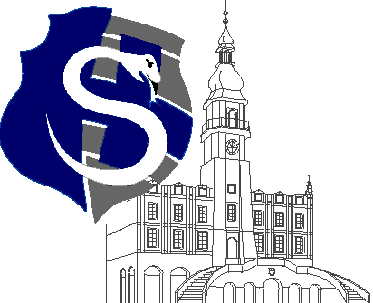 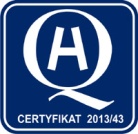 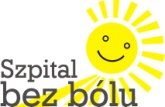 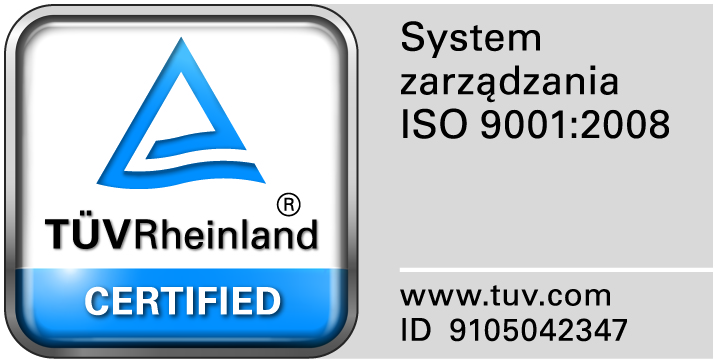 				                                                                                                               									Zamość 2016-04-26						WSZYSCY ZAINTERESOWANI                                                                       WYKONAWCYDot: Zapytania ofertowego na dostawy zestawów separujących PRP WYJAŚNIENIA Zamawiający przesyła treść pytań nadesłanych do w/w postępowania wraz z odpowiedziami.Pytanie 1.do zadania nr 1 Czy Zamawiający będzie wymagał koncentracji płytek na poziomie min. 1mln/µl? Odpowiedź: Wymagamy.Pytanie 2.do zadania nr 2 Czy Zamawiający będzie wymagał koncentracji płytek na poziomie min. 1mln/µl? Odpowiedź: Wymagamy.Pytanie 3.do zadania nr 3 Czy Zamawiający będzie wymagał koncentracji płytek na poziomie min. 1mln/µl? Odpowiedź: Wymagamy.Pytanie 4 – do zadania nr 1  Czy Zamawiający dopuści sterylny zestaw do pozyskiwania z krwi bogato płytkowych czynników wzrostu, umożliwiający uzyskanie z 17 ml krwi obwodowej pacjenta co najmniej 3ml koncentratu płytek- zawiesiny o bardzo wysokiej koncentracji płytek krwi oraz czynników wzrostu takich jak: PGDF-AB, TGF-BI, VEGF,EGF, w procesie jednokrotnego wirowania w czasie 8 minut. System składa się z kompletnego pojedynczego sterylnego zestawu do separacji płytek krwi, zawierającego wszystkie potrzebne elementy do wykonania zabiegu wraz z antykoagulantem.Odpowiedź: Dopuszczamy.Pytanie  5. Do zadania nr 2 Czy Zamawiający dopuści zestaw umożliwiający pozyskanie 10ml osocza bogato płytkowego z 54 ml krwi o koncentracji przekraczającej 1 mln płytek//µl. Osocze uzyskuje się w procesie podwójnego wirowania krwi w czasie nie dłuższym niż 14 minut. Zestaw składa się z pojemnika separacyjnego, strzykawek i wszelkich elementów potrzebnych do wykonania zabiegu.Odpowiedź: Dopuszczamy.Pytanie  6. Do zadania nr 3Czy Zamawiający dopuści sterylny zestaw do pozyskiwania z krwi bogatopłytkowych czynników wzrostu, umożliwiający uzyskanie z 17 ml krwi obwodowej pacjenta co najmniej 3ml koncentratu płytek- zawiesiny o bardzo wysokiej koncentracji płytek krwi oraz czynników wzrostu takich jak: PGDF-AB, TGF-BI, VEGF,EGF, w procesie jednokrotnego wirowania w czasie 8 minut. System składa się z kompletnego pojedynczego sterylnego zestawu do separacji płytek krwi, zawierającego wszystkie potrzebne elementy do wykonania zabiegu wraz z antykoagulantem.Odpowiedź: Dopuszczamy.